                 DELIBERAÇÃO 250/CIB/2018A Comissão IntergestoresBipartite, no uso de suas atribuições, ad referendum,APROVAEncontro de Contas do período de maio a agosto de 2018 da Terapia Renal Substitutiva - TRS.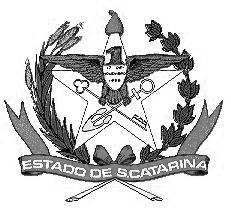 GOVERNO DE SANTA CATARINASecretaria de Estado da SaúdeComissão IntergestoresBipartiteACÉLIO CASAGRANDESIDNEI BELLECoordenador CIB/SESSecretário de Estado da SaúdeCoordenador CIB/COSEMSPresidente do COSEMS